Bestuursvormen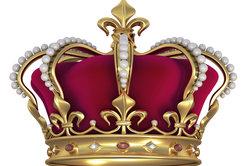 monarchierepubliekkeizerrijkaristocratieBestuursvormen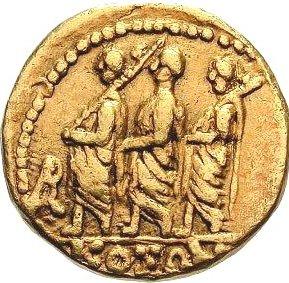 monarchierepubliekkeizerrijkaristocratieBestuursvormen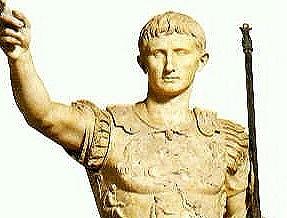 monarchierepubliekkeizerrijkaristocratieBestuursvormen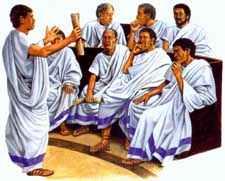 monarchierepubliekkeizerrijkaristocratie Republiek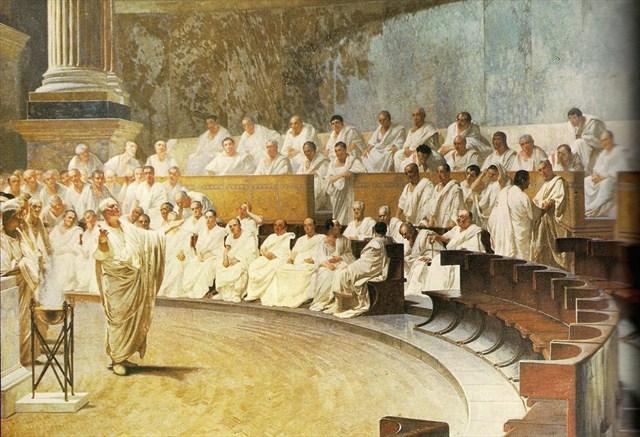 senaatconsulpatriciërsplebejersRepubliek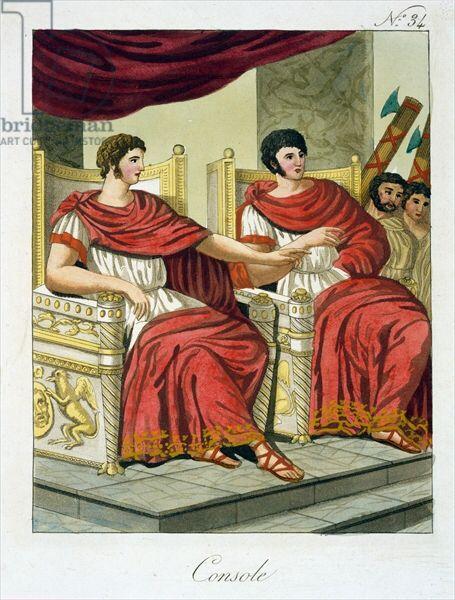               senaatconsulpatriciërsplebejersRepubliek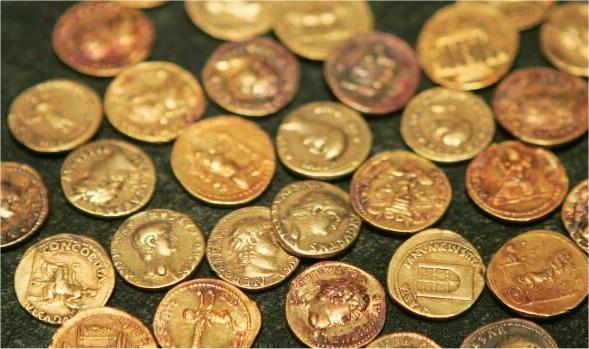 senaatconsulpatriciërsplebejers Republiek 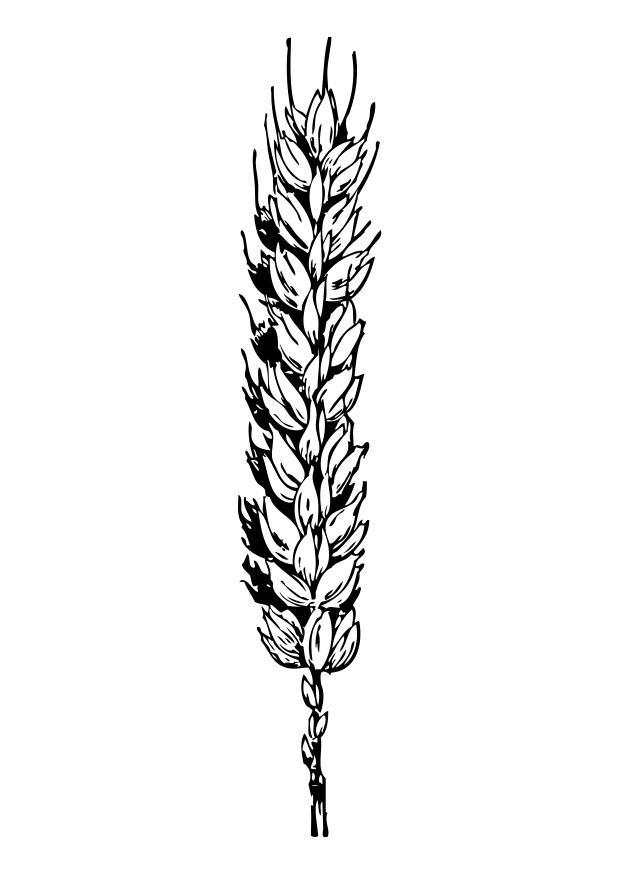               senaatconsulpatriciërsplebejersCaesar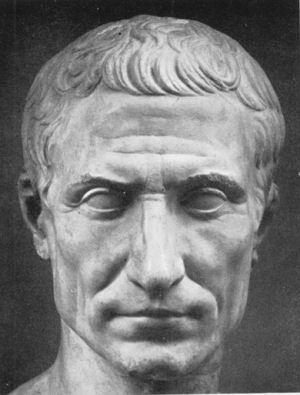           generaalburgeroorlogdictatormoordCaesar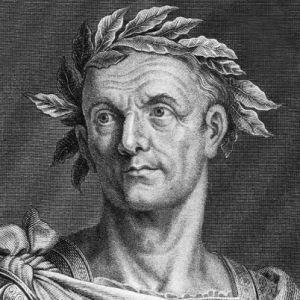            generaalburgeroorlogdictatormoordCaesar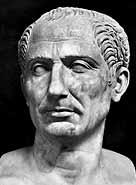 generaalburgeroorlogdictatormoordCaesar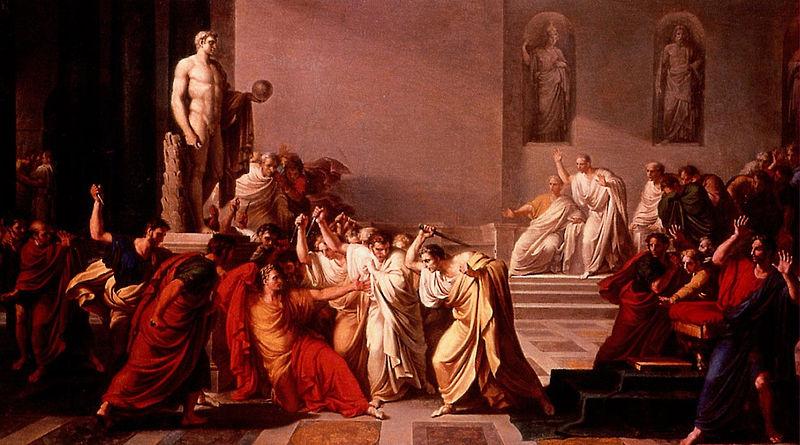 generaalburgeroorlogdictatormoordGrieks-Romeins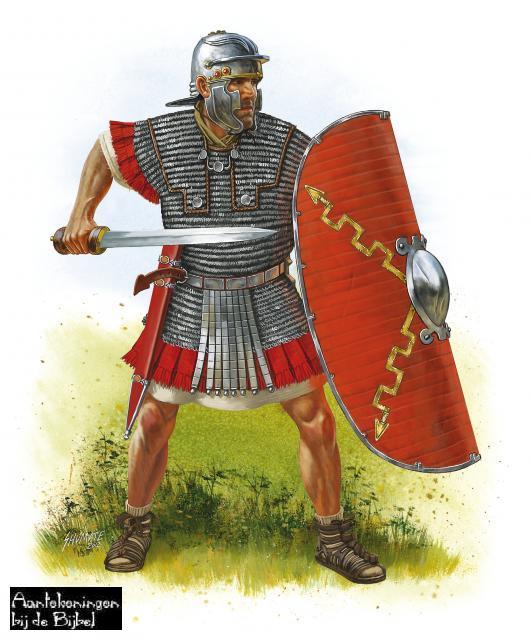 romaniseringklassiekbouwkunstforumGrieks-Romeins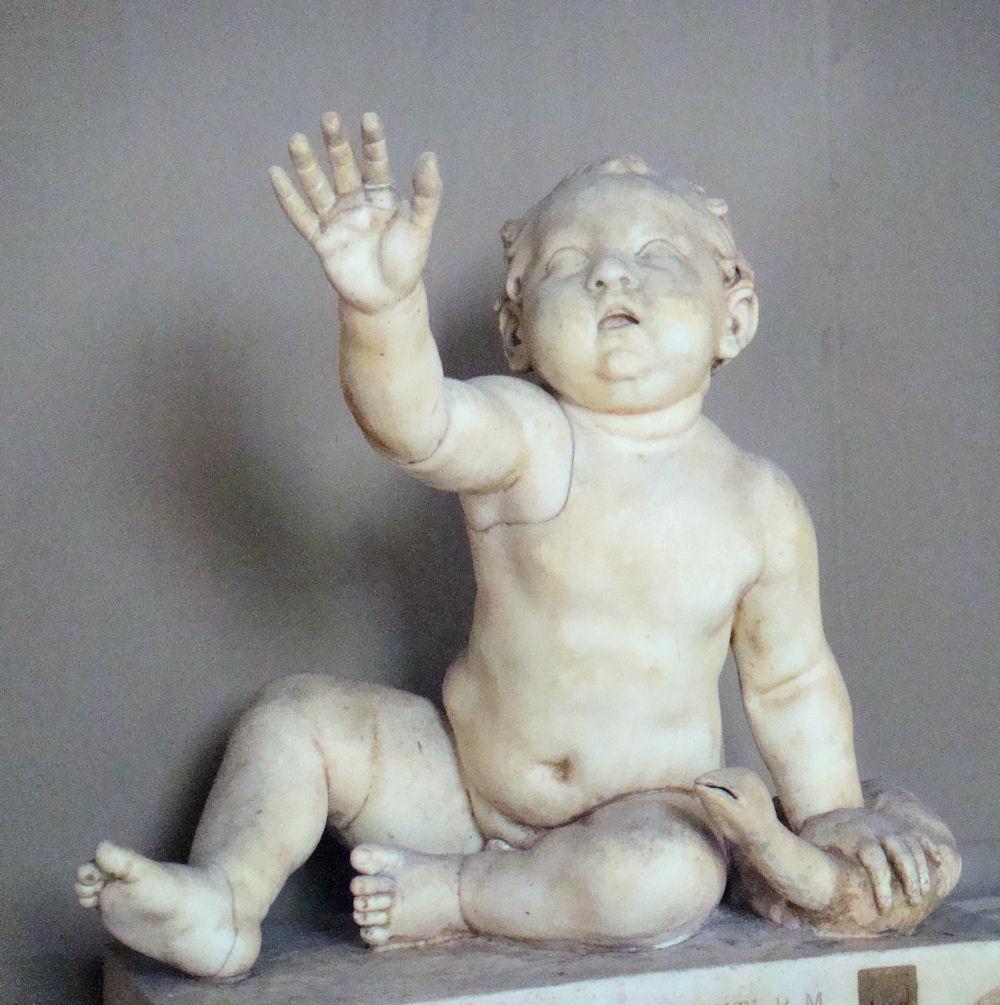          romaniseringklassiekbouwkunstforumGrieks-Romeins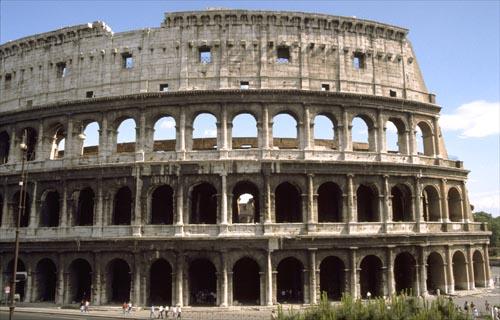 romaniseringklassiek
bouwkunstforumGrieks-Romeins 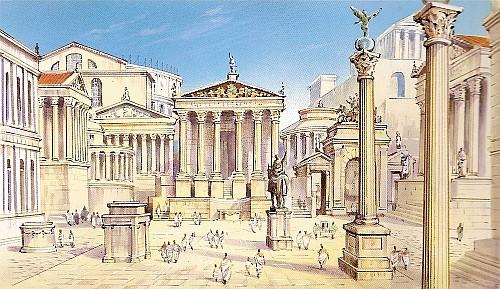 romaniseringklassiekbouwkunstforumUitvindingen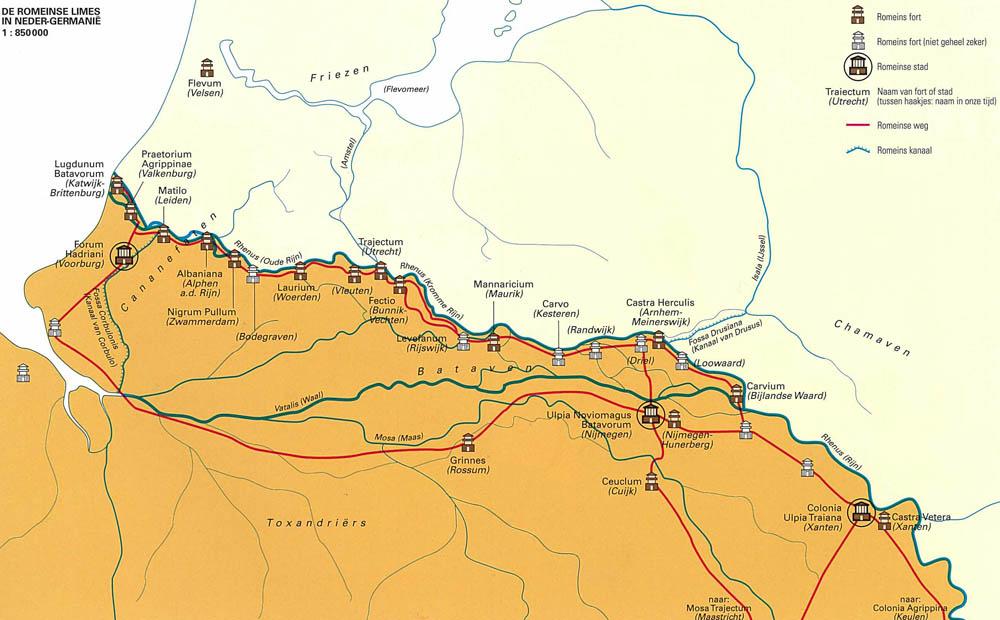 limesaquaductwegennetwerkcastellumUitvindingen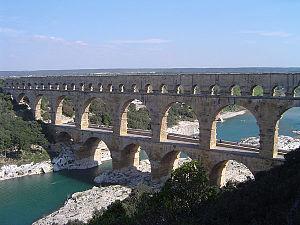                limesaquaductwegennetwerkcastellum Uitvindingen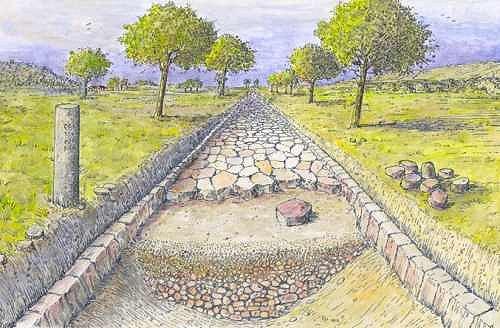                 limesaquaduct
wegennetwerkcastellumUitvindingen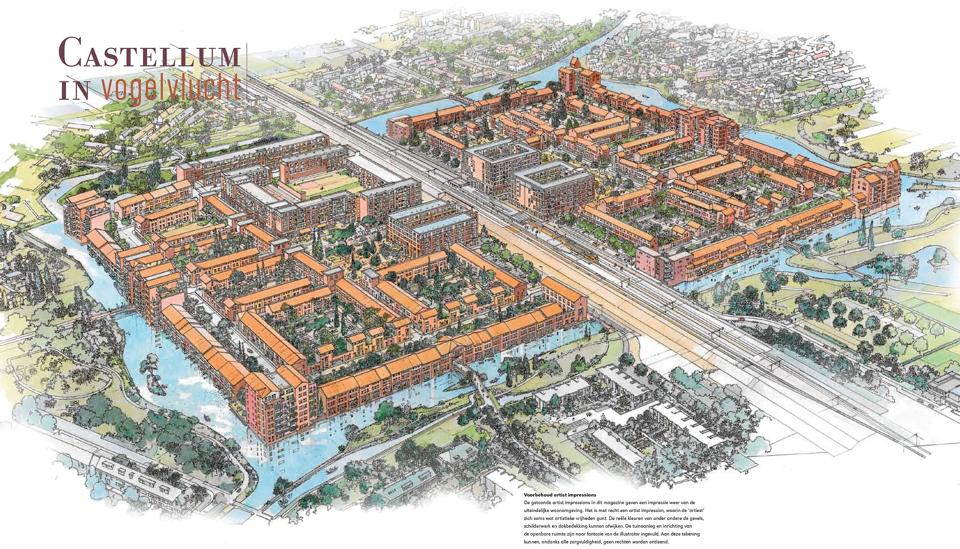 limesaquaductwegennetwerkcastellumVolkeren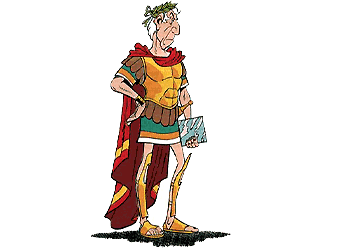 RomeinenGalliërsGothenEgyptenarenVolkeren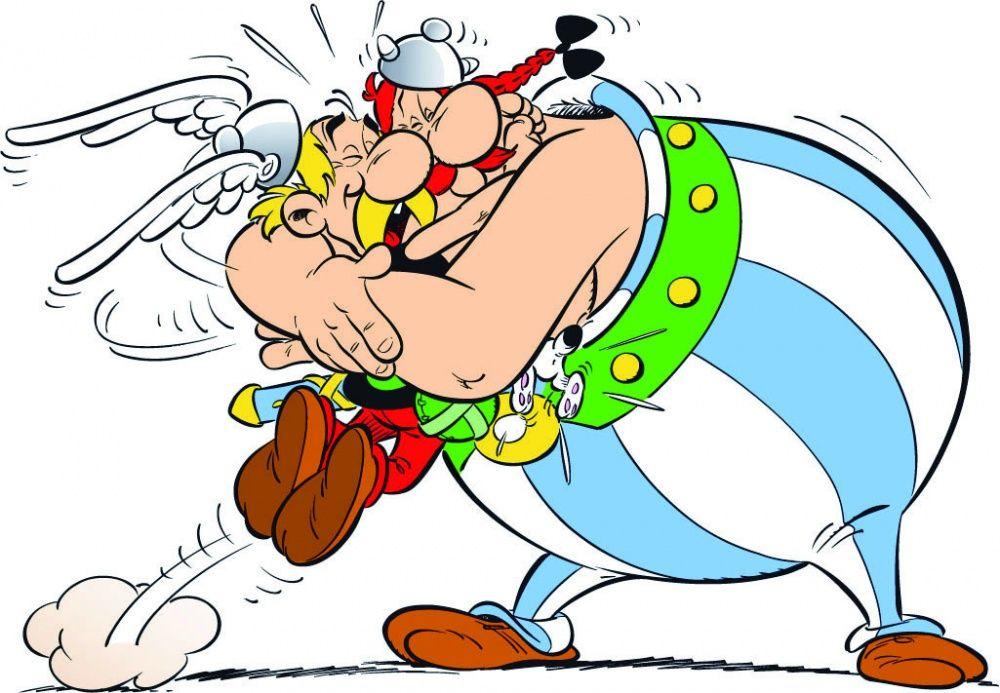 RomeinenGalliërsGothenEgyptenarenVolkeren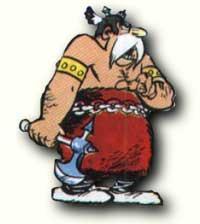 RomeinenGalliërsGothenEgyptenarenVolkeren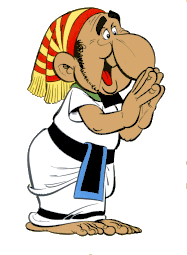 Romeinen
GalliërsGothenEgyptenarenGeloof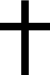 christendomjodendompolytheïsmetolerantie-edictGeloof 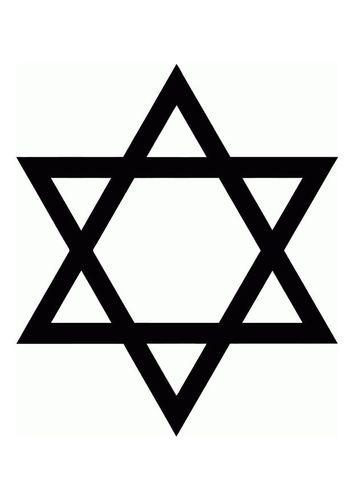 christendomjodendompolytheïsmetolerantie-edictGeloof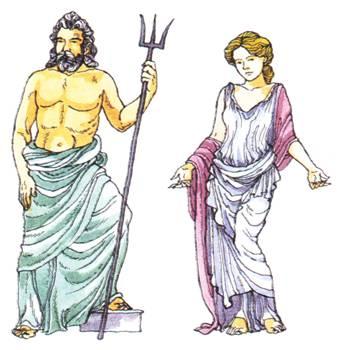 christendomjodendompolytheïsmetolerantie-edictGeloof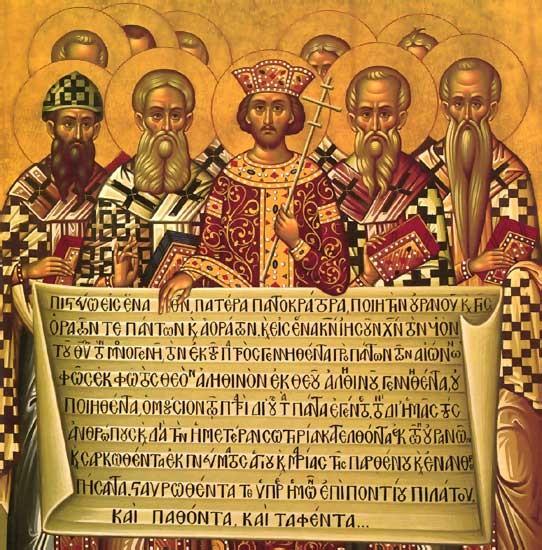 christendomjodendompolytheïsmetolerantie-edict